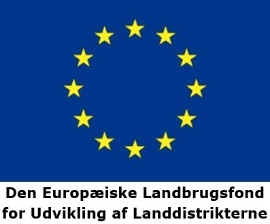 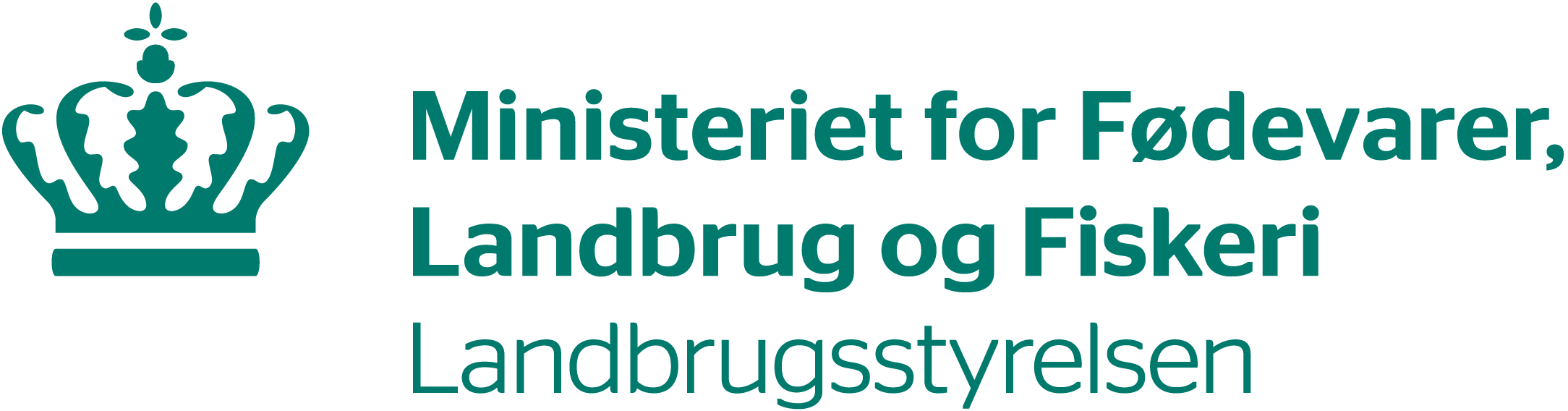 Fuldmagt til hovedaktør og erklæring om deltagelse Projektmodning af anlæg til grøn bioraffineringUndertegnede medaktør:	
giver hermed hovedaktør:
fuldmagt til at søge om tilskud og udbetaling af tilskud på vegne af:
til projektet DeltagererklæringUndertegnede medaktør bekræfter yderligere, at
deltager aktivt i projektet
med støtte fra Landbrugsstyrelsen.Anvendelse af konsulentUndertegnede accepterer, at fuldmagten udnyttes ved brug af en konsulent til at ansøge om tilsagn om tilskud. Ja 			Nej Dato og underskriftDato:_____________________                                   __________________________Medaktørs underskrift	       		 Navn på underskriver (blokbogstaver)CVR-nr.:Virksomheden navn:Virksomhedens adresse:Postnr.:By:Tegningsberettigedes navn:Tegningsberettigedes stilling:Tlf:E-mail:CVR-nr.:Virksomhedens navn:Virksomhedens adresse:Postnr.:By:Tlf.:E-mail:Navn på medaktørens virksomhed:Navn på det ansøgte projekt:Navn på medaktørs virksomhed:Navn på det ansøgte projekt: